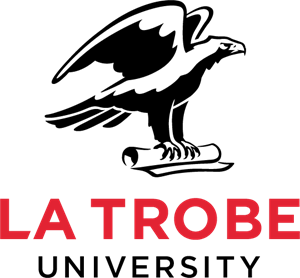 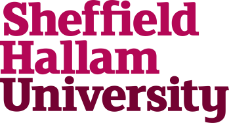 1A research study about Radiotherapy andpeople who have a Learning Disability and cancerA research study about Radiotherapy andpeople who have a Learning Disability and cancer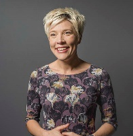 Hello, my name is Charlotte NuttingI am a PhD research student at Sheffield Hallam University (England) and La Trobe University (Australia).I am also a registered Learning Disability Nurse and Social Worker. 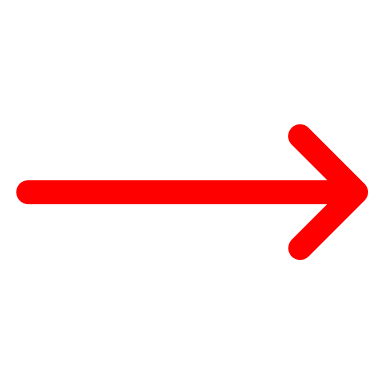 I am undertaking a research study titled: An investigation of the process of Radiotherapy as perceived by people with a Learning Disability who have cancer, their family members, paid carers, and the professionals that support them: A Constructivist Grounded Theory Study’.The aim of the research study is:To explore multiple stakeholder perspectives and processes involved in Radiotherapy decision making, treatment and post-treatment support in England and Australia for people with Learning Disabilities who have cancer. 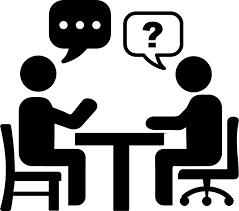 You may be interested in this research study and want to participate in an interview:If you are a family member, paid carer or a healthcare, social care or medical professional who has supported a person who has a Learning Disability and cancer with Radiography.You may also support a person with a Learning Disability who has or has had cancer who may be interested in finding out more this research study.TO FIND OUT MORE: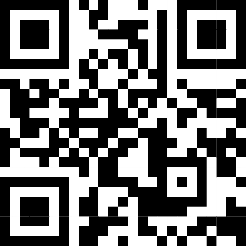 Look at the study webpages & Participant Information Sheet: https://tinyurl.com/IDandRadio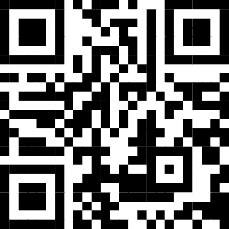 Watch the short study video: https://tinyurl.com/RTLDstudyContact me by phone or email: 0114 2255989   c.nutting@shu.ac.uk